Муниципальное бюджетное дошкольное образовательное учреждение Детский сад №2 г.ВорсмаКонспект НОД в старшей группе«Приведем планету в порядок»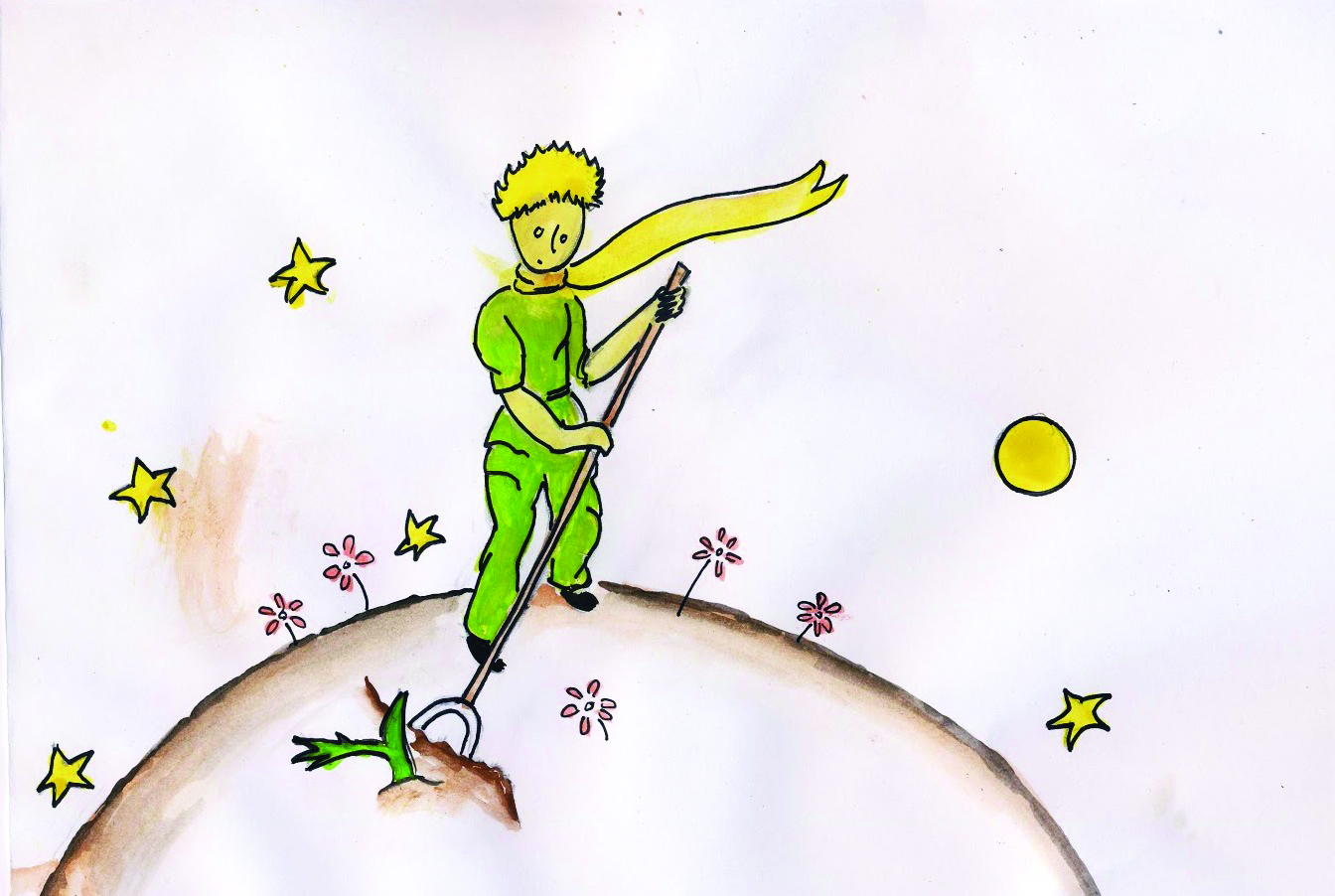                                       Подготовила: Шанина И.С.Воспитатель2020Цель: обобщение экологических знаний детей.Задачи: Образовательные:формировать навыки экологически грамотного поведения в природе;способствовать осмыслению разных аспектов взаимодействия человека и природы;выявить источники мусора в быту;познакомить детей с понятиями «сортировка мусора», «вторичное использование»;Развивающие:способствовать развитию речи, умения строить грамматически правильные предложения;развивать логическое мышление;развивать воображение, наблюдательность;Воспитательные:воспитать заботу об окружающей среде.Интеграция образовательных областей:Социально – коммуникативное развитиеПознавательное развитиеРечевое развитиеХудожественно - эстетическоеФизическое развитиеИспользованные технологии: Игровые, ИКТ, здоровье сберегающие.Предварительная работа: чтение «Маленький принц» (отрывки), беседа «Очистим Землю сообща», рисование «Наша планета».Материал и оборудование:Телефон, иллюстрации с изображением планеты, зеленые береты на каждого ребенка, атрибуты для игры «Сортируем мусор», материал для продуктивной деятельности (карандаши, шаблоны для табличек), пластиковая бутылка, картонная коробочка из – под чая, стеклянная бутылка.Музыкальное сопровождение: звук телефонного звонка, озвучка планеты.Ход НОДВоспитатель собирает детей в кругВоспитатель: Ребята, я рада видеть вас, давайте порадуемся новому дню и поприветствуем друг друга (встают в круг)Собрались все дети в круг,Я – твой друг и ты – мой друг.Вместе за руки возьмемсяИ друг другу улыбнемся!(Взяться за руки и посмотреть друг на друга с улыбкой). (дети присаживаются на стульчики, внезапно раздается звук телефона)Воспитатель: Ой, кто-то звонит. Алло, детский сад слушает?Голос: Здравствуйте, это группа «_____»?Воспитатель: Все верно.Голос: Это я….Ваша планета! Я молю о помощи! С каждым днем на мне пребывает мусор, я задыхаюсь! Кхе-кхе… Мои реки не пригодны для питья. Мои леса не успевают очищать воздух. Моя почва отравлена тоннами мусора, на ней не растут цветы и трава…. Прошу, остановите все это! Ведь чистая планета – залог здоровья всех проживающих на ней людей!Воспитатель: Посмотрите, к чему привела людская бессознательность.(картинки с горами мусора на планете)Ребята, наша планета  в опасности! А виной всему мусор!Но откуда он берется? Игра – викторина «Причины возникновения мусора».Если скушал ты конфетку, фантик надо……. (выбросить в мусорное ведро)Выпил банку «Пепси – колы» - унеси ее (в урну, ведро)На природе шашлыки очень даже хороши! После сытного обеда….(надо убрать за собой мусор)Щелкать семечки – полезно, шелуху кидай (в ведро)Ты на речке. Солнце светит. Урна очень далеко. Ты мороженое отведал, упаковку… (сложить в пакет, забрать с собой и выкинуть в урну)Мусор вынести из дома – очень важная забота. Оставляй не у подъезда (а неси в мусорный контейнер)Воспитатель: Ребята, вы все правильно сказали! Самое главное – вывозить мусор в специально отведенное место.Но как же нам спасти планету… (предположения детей) Ребята, я знаю, как нам поступить! Хороший пример нам подал Маленький Принц! Когда-то он привел свою маленькую планету в порядок, я думаю, и мы справимся!Вы готовы к спасению планеты? (да)Тогда я объявляю вас «Чистым десантом», надевайте зеленые береты. Отправляемся в путь!ФизминуткаНаш дом родной – наш общий дом, Земля, где мы с тобой живем.(круговые движения руками, одновременно маршировать)Тут – речка, там – зеленый луг.(поворот вправо, поворот влево, маршировать)Но горы мусора вокруг…(маршировать, обхватить голову руками)Чистый десант к нам на помощь спешитПланету от мусора вмиг защитит!(маршировать и прислонить правую руку к виску)Воспитатель: Ребята, наш «Чистый десант» высадился в лесу. Посмотрите, сколько здесь мусора осталось от отдыхающих! Давайте очистим поляну, распределим мусор по контейнерам: «Пластик», «Стекло», «Бумага».Д/и «Сортируем мусор»	Воспитатель: Ребята, посмотрите, какой чистой стала полянка! И дышится легко! Дыхательная гимнастика «Чистый воздух».Ребята, что же делать с мусором, который мы собрали? (предположения детей)Оказывается, его можно переработать, то есть использовать в другом направлении.(демонстрирует пластиковую бутылку)Давайте подумаем, как можно использовать пластиковую бутылку? (цветочный горшочек, подставку для карандашей)А можно ли дать вторую жизнь коробке из – под молока? (кормушку для птичек, шкатулку для украшений)А как применить стеклянную бутылку? (сделать вазу для цветов)Как видите, ребята, у каждой вещи может быть вторая жизнь. Тогда мусора на планете станет гораздо меньше. А то, что нельзя использовать второй раз, необходимо выбрасывать в мусорные контейнеры.Ребята, я предлагаю совершить еще одно доброе дело и создать таблички с напоминаем о том, что не нужно оставлять мусор где попало.Продуктивная деятельность «Мусору – НЕТ».Воспитатель: Вот и завершил свою деятельность наш «Чистый десант». Мы славно поработали, давайте посмотрим, какой стала наша планета.(картинки с чистой планетой)Рефлексия Воспитатель: Ребята, какой вывод мы можем сделать по итогам нашей работы? (надо очищать планету от мусора, не мусорить в лесу, убирать за собой итд)Как сделать так, что бы было меньше мусора? (использовать вторично).Спасибо за вашу доброту и стремление помочь нашей планете! Ведь если каждый задумается о последствиях и станет выбрасывать мусор в положенное место, то наша планета станет чище, зеленее, а значит комфортнее для жизни. 